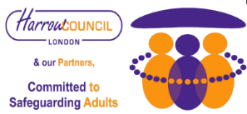 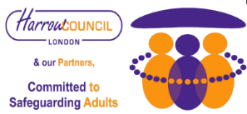 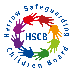 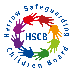 QUICK REFERENCE LEARNING POINTS FROM HARROW SAFEUGARDING PARTNERSHIPLEARNED LESSONS REVIEW: YOUNG PERSON ‘J’Learning about Trauma-Informed Practice, Legal Powers, and Planning for National Crises Impact on Service Delivery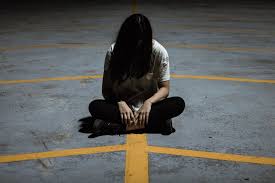 